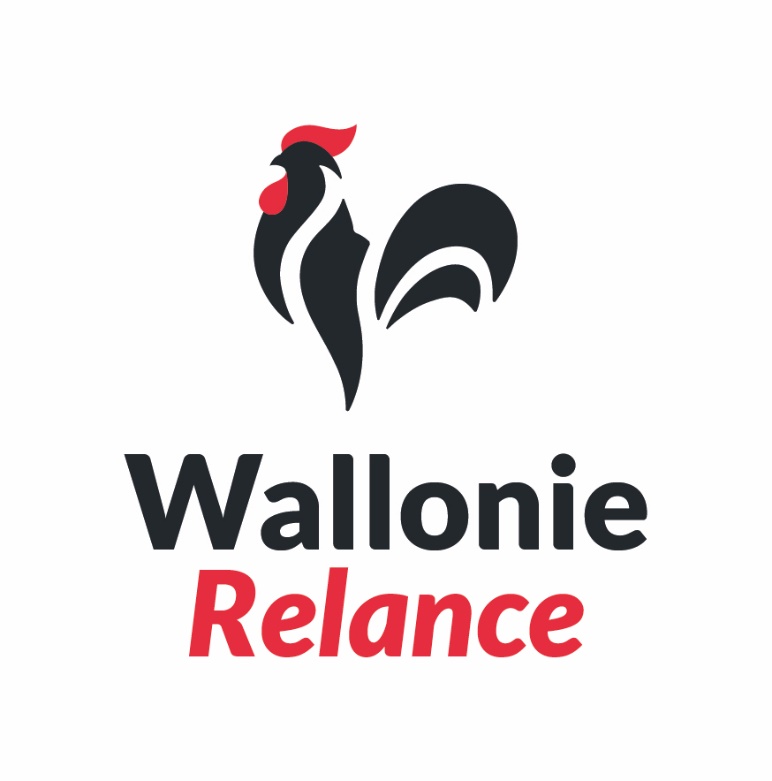 Plan de Relance de la Wallonie 2022 -PRW79Appel à projets pour la réalisation du projet pilote dans le bassin minier de Liège (Mines de Patience et Beaujonc)Juillet 2024Annexe 1Formulaire de participationDispositions généralesLe candidat est invité à introduire sa proposition de projet au moyen du présent formulaire de participation (Annexe 1 de l’appel à projets) pour le 31 janvier 2025 à 14h00 au plus tard. Le dossier complet (cfr. Formulaire de participation signé, toutes les annexes et tous les documents complémentaires demandés) doitêtre introduit par Email à l’adresse électronique : geothermie.energie@spw.wallonie.beEn mentionnant comme objet : « Appel à projets pour la réalisation du projet pilote dans le bassin minier de Liège (mines de Patience et Beaujonc) 2024 ». Un message électronique de réception sera envoyé à l'expéditeur.En cas de questions, vous pouvez prendre contact avec : Mme. Sonya CHAOUI – Chef de projets : Email : geothermie.energie@spw.wallonie.beL’acronyme du projet doit être repris clairement dans les documents remis et au minimum en pied de page du fichier informatique.Listes des documents transmisLes documents repris ci-dessous sont les modèles que le candidat doit impérativement respecter lors de l’établissement de son dossier, sans quoi l’offre remise serait considérée comme irrégulière. La confidentialité des données transmises sera respectée. Check-list des documents à transmettrePour les organismes du secteur public soumettant un projet, tous les documents demandés ci-dessus (de l’annexe 9 à l’annexe 15) doivent être remis lors de la conclusion du marché public d’attribution des études et des travaux, excepté si le candidat a d’ores et déjà contracté un marché public pour les études et les travaux du projet.Identification du (des) candidat(s) Identification du candidat/des candidats du projet En cas de multiples partenaires et sous-traitants, le chef de consortium du projet est mentionné en premier et nommé en tant que tel. Ajouter autant de ligne que de partenaire et sous-traitants. Seul le bénéficiaire du subside introduira le formulaire du RIB Identification des responsable(s) final(aux) pendant la phase de candidature du projet Le candidat désigne un SPOC (single point of contact) pour les éventuels échanges entre l’administration et le candidat pendant la période d’évaluation du projet. Identification des responsable(s) final(aux) pendant la phase d’exécution et d’exploitation du projet Liste des personnes dont le Curriculum Vitae est fourni dans le cadre de l’annexe 9 pour l’analyse des critères de sélection.Description du projetL’aide est strictement limitée aux coûts admissibles de l’entreprise en application du règlement 651/2014 et particulièrement les articles 41, 46 et au secteur public économique.Le candidat doit détailler les coûts de chaque poste de chaque article (41 et 46)Engagements du (des) candidat (s)En signant ce formulaire, le (les) candidat (s) :  Confirme officiellement que les informations fournies dans ce formulaire et ses annexes sont conformes à la réalité, correctes et complètes ;S’engage à gérer les moyens financiers publics accordés en bon père de famille et d’exécuter le projet de la manière la plus performante possible ; S’engage à participer loyalement aux réunions de suivi telles que fixées dans le calendrier du projet, à la préparation de rapports d’avancement ; Certifie ne pas avoir d’arriérés auprès de l’Office national de Sécurité sociale, ne pas être une entreprise en difficultés telle que visée à l’article 2, point 18, du règlement (UE) n° 651/2014 de la Commission du 17 juin 2014 déclarant certaines catégories d'aides compatibles avec le marché intérieur en application des articles 107 et 108 du traité et ne pas faire l’objet d’une procédure de droit européen ou national visant le recouvrement d’une aide octroyée ;S’engage au strict respect des procédures légales d’information et de consultation en cas de licenciement collectif ; S’engage à immédiatement informer le Service Public de Wallonie Energie par écrit de tout évènement ou circonstance qui a ou est susceptible d’avoir une incidence sur la continuité et la bonne mise en œuvre du projet ; Certifie comprendre que si ses engagements devaient ne pas être tenus, les aides éventuellement reçues devront être remboursées, majorées des intérêts légaux, et que toute participation, présente ou future, au mécanisme d’aide du fonds wallon Kyoto serait irrémédiablement exclue ; S’engage à rédiger une version d’un rapport des résultats accessible publiquement en vue de la diffusion maximale des résultats du projet par les canaux adéquats (SPW Energie, etc, …) à l’exception des informations confidentielles telles que les données sensibles qui sont déjà qualifiées en tant que telles dans la proposition de projet avec la justification afférente). S’engage à la requête du SPW Energie, de participer à une conférence publique lors de laquelle le projet subsidié, son déroulement et ses résultats sont expliqués par le bénéficiaire et l’exécutant du projet. Et ce aussi bien pour une éventuelle conférence qui serait organisée dans le cadre du Plan de relance de Wallonie, que dans le cadre éventuellement de programmes européens gérés par l’EGEC dont le SPW Energie est membre.Déclare qu'il assume la responsabilité principale de la mise en œuvre de ce projet et peut donc être tenu solidairement et indivisiblement dans le respect des engagements susmentionnés. De même, il s’engage à respecter les conditions d’éligibilités techniques :Respect de la règlementation environnementale en vigueur : le candidat doit démontrer que la proposition du projet respecte, notamment la législation mentionnée dans l’appel.Respect des exigences sur l’exploitation de la ressource souterraines de la mine : la proposition de projet respecte les exigences concernant l’exploitation de la ressource souterraines, c’est-à-dire les demandes de permis obligatoires.Respect des normes relatives à la mise en place des forages (AGW Arrêté du Gouvernement wallon déterminant les conditions sectorielles relatives au forage et à l'équipement de puits destinés à une future prise d'eau souterraine et modifiant l'arrêté du Gouvernement wallon du 4 juillet 2002 relatif à la procédure et à diverses mesures d'exécution du décret du 11 mars 1999 relatif au permis d'environnement (M.B. 10.10.2012).Respect de la mise en œuvre d’une installation géothermique avec PAC géothermique qui impose de mettre en adéquation 3 dispositifs distincts (captage, production et régulation) qui constituent le système énergétique. C’est à dire la mise en adéquation entre le dispositif de captage de la ressource géothermique, de la puissance installée de la PAC géothermique et de la régulation de l’installation selon les modes de fonctionnement projetés (essaie de pompage, etc, …)Respect des conditions techniques relatif à l’annexe C4 de l’AGW PEB, Arrêté du Gouvernement wallon portant exécution du décret du 28 novembre 2013 relatif à la performance énergétique des bâtiments.Respect de la législation relative à l’organisation du marché d’énergie thermique et aux réseaux d’énergie thermique (Décret du 15 octobre 2020 relatif à l'organisation du marché de l'énergie thermique et aux réseaux d'énergie thermique et à son AGW d'exécution du 7 juillet 2022.Le candidat doit maintenir un taux de distribution prioritairement d’énergie renouvelable via la géothermie minière dans le réseau d’énergie thermique. Signature(s) électronique(s) du candidat ou des candidats et des partenaires concernés du projet, précédée(s) de la date, du lieu, du nom, prénom et qualité du signataire / des signataires et de la mention manuscrite « Lu et approuvé ».La signature des sous-traitants n'est pas demandée mais ils doivent fournir une preuve de leur engagement par une personne habilitée à les représenter et répondre aux conditions des critères de sélection de l'appel (de l’annexe 9 à l’annexe 15).Date et signature électroniqueN° AnnexeDescriptionAnnexe 1Formulaire de participationAnnexe 3Bilan énergétique sous format ExcelAnnexe 7Business plan financier détaillé sous format compatible ExcelN° AnnexeDescriptionConcerneModèle à respecterJoint à la candidatureAnnexe 1Formulaire de participationTousOuiAnnexe 3Bilan énergétique sous format compatible Excel. TousOuiAnnexe 4Plan du réseau d'énergie thermique 5ème générationTousAnnexe 5Garantit d'adhésion et preuve d’information des consommateurs potentielsTousAnnexe 6Déclaration sur l'honneur - intention de raccordementTousAnnexe 7Business plan financier détaillé sous format compatible ExcelTousOuiAnnexe 8Preuve de propriété de terrain. Celle-ci sera demandée lors de la sélection du candidatTousAnnexe 9Curriculum Vitae de tous les responsables, partenaires et sous-traitants du projetSecteur privéAnnexe 10Liste des principaux services réalisésSecteur privéAnnexe 11Déclaration sur le chiffre d’affairesSecteur privéAnnexe 12Extrait casier judiciaireSecteur privéAnnexe 13Attestation ONSSSecteur privéAnnexe 14Attestation "dettes fiscales"Secteur privéAnnexe 15Attestation non-failliteSecteur privéAnnexe 16Critère 1- Performance et qualité de l’investissementTous Annexe 17Critère 2 - Qualité et pérennité du projetTousAnnexe 18Critère 3 -Plan de CommunicationTousAfin de standardiser les noms des fichiers des critères de sélection. Il est demandé au candidat ce qui suit :Chaque fichier informatique doit être identifié clairement comme suit :-APP GEOMIN Liège_critère de sélection 1, -etc, ….Afin de standardiser les noms des fichiers des critères d’évaluation. Il est demandé au candidat ce qui suit :Chaque fichier informatique doit être identifié clairement comme suit :- APP GEOMIN Liège_critère d’évaluation 1, - etc, ….Nom de la sociétéAdresse du siège socialForme juridiqueTailleNuméro BCE3 RIB4RôlePrénomNOMAdressee-mailTéléphone (GSM)SPOCBackup SPOCNom et prénom de l’expertCoordonnées de l’expert (GSM, adresse EmailFormation (diplôme)Domaine d’expertiseAnnées d’expériencesRéférences pertinentes en lien avec le projetTitre du projetAcronyme du projetDurée estimée(en mois)Montant de l’aide demandée en chiffres  pour l’article 41 € HTVAMontant de l’aide demandée en chiffres  pour l’article 41 € TVACMontant de l’aide demandée en lettres pour l’article 46€ HTVAMontant de l’aide demandée en lettres pour l’article 46€ TVACRésumé du projetMaximum 1 page